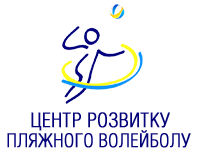 www.bvdc.com.ua OPENBVDC - VOLLEYBALL CUP 2013
PRACTICAL INFOEVENT'S TITLE  VOLLEYBALL CUP 2013Exibition tournament (men women)VENUE  , , 
Adress: ,  DATE20 - 25 October 2013LOCAL
ORGANISERwww.bvdc.com.uaContact person: Mr. Oleksandr KornienkoE-mail: info@bvdc.com.uaFax: +380445505157Cell: +380955024577EVENT OFFICEwww.bvdc.com.uaContact person: Mr. Oleksandr KornienkoE-mail: info@bvdc.com.uaFax: +380445505157Cell: +380955024577REGISTRATIONTo be admitted to participate in the competition, the National Federation must complete an Registration Form, duly signed and stamped by concerned National Federation. The Registration Forms have to be sent by the concerned National Federations to the Organizer either by mail (as scanned document) or by fax. With registering, all teams also commit themselves to participate in all matches of the event for which they registered.Player Registration – Deadline -8 days before the starting of competition, i.e. till 12 October, 2013 at latest.Official Registration form and are available in BVDC website ORGANIZING
COMMITTEETournament Director: Oleksandr Kornienko , +380955024577
Technical Supervisor: Illya Volodarskiy, +79039603623Administrative Director: Press Director: 
Technical Director: 
Referee Manager: COMPETITION
SCHEDULEPreliminary Inquiry & Technical Meeting Athletes are required to attend the Preliminary Inquiry and the Technical Meeting and present their passports, medical certificates. All teams should provide a document from their National Volleyball Federation including the National Ranking of the participating teams/players and local medical certificate approved by their National Federation.All meetings will be held on the venue.Saturday, 19 October 2013 (Men & Women)Preliminary Inquiry and DRAW (If any) 18:30-19:15Technical Meeting 19:30–20:30Competitions system during the Tournament mostly will follow to the official CEV/FIVB competitions, but finally will be defined by Organizer together with EEVZA Office, depending of the total amount of participants, officially registered by National federations.Sunday, 20 Octobre 2013 (Men & Women)Start matches.Friday, 25 Octobre 2013 (Men& Women)Final matches,Awarding Ceremony.PRIZE MONEYThe prize money distributed for men’s tournament will distributed:1 Place $9002 Place $7003 Place $4004 Place $2505 Place $1506 Place $1507 Place $1008 Place $100The prize money distributed for women’s tournament will distributed:1 Place $5002 Place $4003 Place $2504 Place $2005 Place $1006 Place $100ENTRY FEEEntry Fee for all teams 70 USDNUMBER OFTEAMSMen MD - 32 teamsWomen MD – 32 teamsCompetitions system during the Tournament mostly will follow to the official CEV/FIVB competitions, but finally will be defined by, depending of the total amount of participants.MAIN DRAWPool Play tournament (Men – max 12 pool, Women – max 8 pool).Play-off tournament (Men – best 32 teams, Women – best 24 teams).RULES OF THEGAME Volleyball Rules 2013-16OFFICIAL BALLMikasa VLS-300OFFICIAL DAYSAND VENUE OFARRIVAL ANDDEPARTUREArrival 19 Octobre 2013Departure 26 Octobre 2013TRANSPORTPlayers, Team Managers, Coaches, Physiotherapists, NF members, etc. are responsible for their own international and domestic airfare and for any further expenses such as visa or airport taxes. 
The Organizer can arrange international transportation through travel company for all participants buy request.LOCALTRANSPORTThe Organizer will provide local transport from the official venue of arrival and departure to the hotel and back for the Officials, referees, players, coaches.The travel schedules of all teams will be organized in such a way that they are present at the Preliminary Inquiry and Technical Meeting.BOARD ANDLODGINGThe venue will take place in . The rooms in the hotel will be automatically booked for al participants as soon as they register in the event.Information about amount of extra persons has to be sent to Organizer no later than 15 days before the starting of the competition.The Organizer will arrange the hotel accommodation in double rooms equipped with bathrooms and toilets and food for all players and official members of delegations for a period from the official arrival day until the official departure day.Optional single rooms for coaches possible and can be arranged by the organizer. The Hotel is ultra-all-inclusive and the bar with drinks and fruits will be near the courts. The price for 7 nights staying in hotel is $500 per person and should be covered by participants.OFFICIAL HOTELSFOR TEAMSAND OFFICIALS  *****, Adress: ,  http://www.wowhotels.com/WEATHERCONDITIONSMin. Temperature: 20° CMax. Temperature: 29° C
Precipitation: 
Wind: 0,5 m/s - 4 m/s